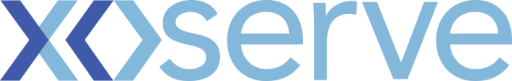 Dear Customer, Please find below a post-meeting brief from the Change Management Committee meeting on 8th September 2021. This brief focuses on focusses on voting outcomes. For a full view of the meeting minutes (published 5 working days after the meeting), please visit the Joint Office of Gas Transporters dedicated webpage:08 September 2021 DSC Change Management Committee | Joint Office of Gas Transporters (gasgovernance.co.uk)If you have any queries regarding these key messages please get in touch via uklink@xoserve.com or one of the following contacts: James Rigby 0121 229 2278Kind RegardsJames Rigby - Customer Change Manager - Customer Engagementjames.rigby@xoserve.com | 07739689512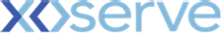 Address: Xoserve Limited, Lansdowne Gate, 65 New Road, Solihull, B91 3DLCompany Website: http://www.xoserve.comWho has this communication been sent to? Organisations listed on the Joint Office of Gas Transporters distribution list3 – Budget Movement & Change PipelineCommittee members were presented with a view of the current financial year’s budget (21/22) - Link to Change BudgetAll new the Mods and CPs have been added the Change Pipeline4 - CaptureNew Changes Change Pack UpdateXRN 5235 Request for access to SOQ data & capacity figures which influence transportation charges - Committee members will be asked to decide if there is still sufficient interest from other DSC customers to progress XRN 5235 as a DSC change.  The committee deferred the decision to October ChMC to allow more time to review this changeChange Proposals – Post Solution Review for ApprovalXRN4900 - Biomethane Sites with Reduced Propane Injection - DNO & Shippers approved the solution option to progress forward into detailed analysis stage, taking into account and addressing the concerns raised from the solution Change Pack consultationXRN4978 - Notification of Rolling AQ value - Shippers approved solution option 1 into delivery.  Based on the feedback we’ve had through the consultation period, Xoserve have withdrawn the proposed implementation of MiR11 and will look to implement with a minimum notice period (tbc)XRN5186 - Modification 0701 Aligning Capacity booking under the UNC and arrangements set out in relevant NExAs - DNO & Shippers approved the solution option and post CSSC implementation date, proposed November 22XRN5231 - Provision of a FWACV Service - DNO, NTS & Shippers approved the solution option into delivery into a Standalone release proposed April 225 – Design and Delivery Design Change PacksXRN5379 - Mod0710 - Class 1 read service - Procurement Exercise - The Change committee was presented with the representations from the Change Pack for information only.CSSC Programme - Gemini Monthly File Timing Change - NTS & Shippers approved the Detailed Design Change Pack.  The monthly MDS and AAQ files will be received in Gemini by 10PM, in time to publish the midnight Demand Run. This timing will vary month on month dependent on the amount of data in the files and will lead to a possible delay in sending the new ACT file to Shippers. This change will come into effect from CSS Go Live and will only impact the Shipper communityChange Documents for ApprovalShippers & DNOs approved the BER for XRN5183 Access to Daily Biomethane Injections Minor Release Drop 11 - Due to the feedback from the Solution consultation, customers have requested a longer lead time to deliver XRN4978, therefore Xoserve has withdrawn scope approval and will look to see what can be delivered and when. Other updates / discussion June 21 release is on track.November 21 Major release is on track.  Mitigation has started to resolve the increase in defects before implementationMinor release drop 10 successfully implemented on 4th September nd is currently in PIS.CSSC Programme Dashboard - Programme activities all remain on track. A CR has been raised to extend UEPT, which has a significant financial impact on Xoserve. This has been fed back as part of our response.  BP22 submissions are also in progress. These will be shared as per the comms schedule. Our submission this year provides an updated view of the Maintain the Business cost as last year’s submissions were based on assumptionsUpdate provided on XRN5144 and the associated changes to SoLR market participant ID that have been discussed and developed under the Ofgem Switching Programme. David Addison (DA) confirmed Ofgem have agreed that the options Xoserve has developed can be shared with industry, and requested that any views organisations may have should be fed into the Switching Programme by 4pm on 20th September. DA explained each option and noted there was a likely preference and recommendation to take Option 2 (SoLR changes to progress in line with agreed peak Switch Requests, across multiple days if necessary) - DA noted that we would welcome views from industry and would also be issuing an associated change pack on 13th SepCMS Rebuild Update – The first Extraordinary CMS DSG Kick off session was held on 24th August which had a great attendance of 30 participants.  Following feedback received you can now register your interest on Eventbrite Questions were also raised on the REL change of address and how this impacts CMS.  The project team will look into this and report back to ChMCProject 1Stop Update – The user stories have been created and 3 have been proposed as first priority. An internal workshop on 9th September will develop prototypes, and create a timeline for potential delivery.  A dedicated webpage is now live The Joint Office advised that there is currently no Class C Shipper rep.  Under the UNC rules, Ofgem will allocate 1 vote each to a Class A & B Shipper rep. 